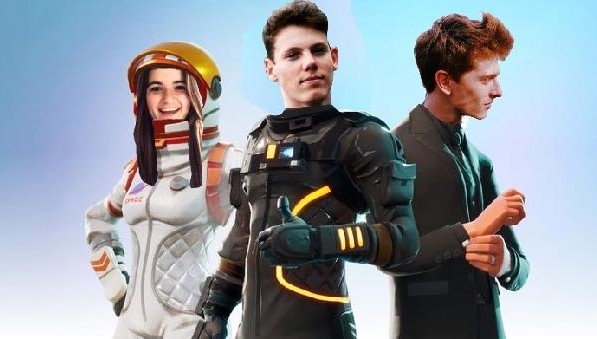 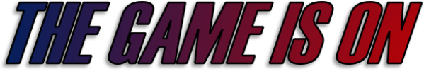 WELPENKAMP2018Beste WelpenJullie kennen het wel: je kijkt naar afleveringen van je lievelingsserie, je speelt je lievelingsgame, … En je ouders willen niet dat je zoveel tijd voor het scherm hangt. Met het weinige goede weer dat er in België is, moet je van hen genoeg buiten spelen.Wel…Ze hebben helemaal gelijk. Maar niet getreurd, want op dit kamp komen die favoriete games tot leven!Waag je in een reuzenspel waar moed, inzicht en verantwoordelijkheid van belang zijn. Win met je team en neem de eerste plaats. Dit zal op welpenkamp allemaal veel meer betekenen dan op jullie schermpje thuis!Dus, ben jij niet bang van een beetje avontuur en denk je dat je maagje de fourage van scouts Grimbergen kan overleven? KOM DAN MEE OP KAMP!!!Tot op kampXoxo de welpenleiding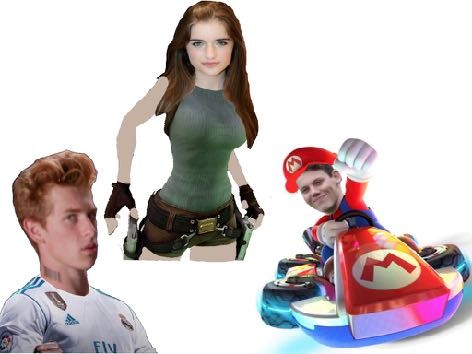 WAT NEEM JE ZEKER MEE OP KAMPBelangrijk: Kids- id (af te geven bij vertrek)  Medicatie (af te geven bij vertrek)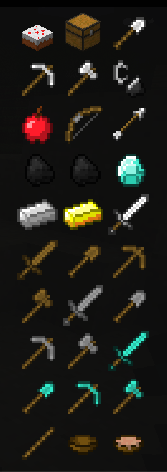 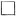  Lunchpakket voor de eerste middag  Goed humeurSlaapgerief: Matje/veldbed en kussen  Slaapzak Pyjama Je favoriete knuffelToiletzak: Tandenborstel Tandpasta Bekertje Shampoo/zeep Kam/borstel Wc-rol Handdoek Washandjes ZakdoekjesEetgerief (schrijf zeker op alles je naam): Keukenhanddoek Drinkbus BrooddoosBord/bestek/beker meenemenKledij:Volledig uniform en stapschoenen aan bij vertrekOnderbroeken Kousen T-shirts Lange broek  Korte broek  Regenjas Warme truien Kledij die heeeel vuil mag worden (zeker diegene die hun belofte doen)  Zwembroek (eventueel zwembril) Petje Schoenen (sportschoenen, stapschoenen…)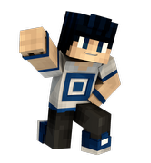 Andere: Zaklamp Een klein rugzakje Linnen zak (voor vuile was)  Plastic zakjes Muggenmelk Zonnecrème Strips/leesboek (verplicht) Papier + enveloppe + balpen + postzegels (schrijf het adres al op de enveloppe)  Een pot van je favoriete choco of confituurWAT NEEM JE ZEKER NIET MEE OP KAMP:×	Dure spullen: bv. Gsm, Ipod, …×	Horloges×	SnoepAls je een van deze dingen meeneemt zal de leiding dit in beslag moeten nemen.VERTREK EN AANKOMSTVERTREK: afspraak op 1 juli om 9u op parking van het FenikshofZorg ervoor dat jullie bagage beperkt is, je moet alles zelf kunnen dragen. AANKOMST: rond 14u op 7 juli op parking van het FenikshofHoud de Facebookpagina van Scouts Grimbergen zeker in het oog op de dag van de aankomst, hierop zullen we het exacte aankomstuur posten.Sinds dit scoutsjaar is een nieuwe regel van toepassing:
Leden die niet het hele kamp aanwezig kunnen zijn, kunnen niet langer later komen of vroeger weggaan. Op uitzondering van de dag van aankomst of vertrek. Waarbij de ouders verantwoordelijk zijn om het lid in kwestie zelf weg te brengen of op te halen en om dit op voorhand te communiceren naar de leiding toe, ten laatste tegen de deadline van de kampinschrijvingen (18 juni).Als jullie graag een briefje willen sturen naar jullie welp kan dat naar dit adres:Naam welpWelpen Scouts Grimbergen Wolvenbosdreef 8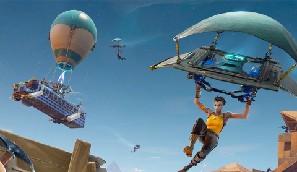 2950 KapellenVRAGEN?Indien jullie nog vragen hebben mogen jullie die zeker stellen via welpen@scoutsgrimbergen.be, of telefonisch naar iemand van de leiding.NOODGEVALLEN OP KAMPIndien jullie de leiding tijdens het kamp willen bereiken kan je dat steeds doen op:Robbe Keymolen 0474969447Lorien Gys+32489399012Oskar Vandewalle+32479868163